Palm Oil Grocery SearchUsing Cheyenne Mountain Zoo’s Shopping App and/or guides, find 5 groceries in your home that are Orangutan-Friendly!Orangutan-Friendly Shopping Guides and App info: https://www.cmzoo.org/conservation/orangutans-palm-oil/sustainable-palm-oil-shopping-app/How to use the app:Download the app on a phone or other capable device.Scan the barcode of one of your groceries or quick search the product’s name.Look at the product’s rating of excellent (green), good (yellow), or needs improvement (orange).My list of Sustainable Palm Oil Products
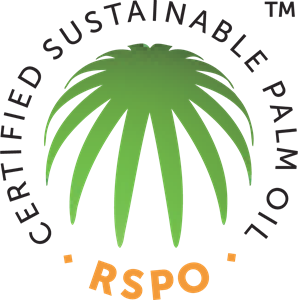 ___________________________________________  

___________________________________________

___________________________________________

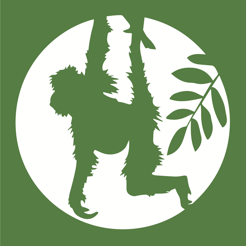 ___________________________________________

___________________________________________